CapTempProgram pro sběr hodnot a zobrazení senzorů (teplota, vlhkost a další..). 
Výstupem jsou grafy, mapy objektu s hodnotami, tabulky hodnot nebo export dat. CapTemp je program typu "SCADA" pro dohled čidel a stavu vstupů. Aplikace je určena pro koncové uživatele, má uživatelsky přívětivé rozhraní a snadno se ovládá. Zobrazení hodnot na mapovém podkladě nebo v grafech. Přesměrování poplachů na SMS.Sběr dat do vnitřní databáze.Řízení procesů (topení, klimatizace, automatické zavírání..)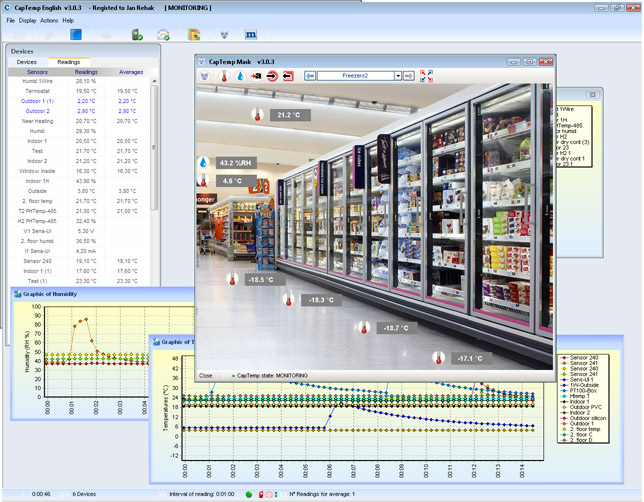 Hodnoty lze zobrazit jako grafy, nebo je ukázat na mapovém podkladě, spolu s ovládacími prvky. CapTemp Vás upozorní na poplachové a kritické stavy, rozešle SMS a podobně. CapTemp je ideální řešení pro provozy s potřebou HACCP nebo jako dohled dodržování ISO kvality výroby. Základní vlastnosti CapTemp obslouží desítky čidel pro měření různých veličin (Teplota, kontakty, vlhkost, napětí, proudy, impulsy atd..) Výstupy připraveny pro ISO a HACCP protokoly V grafickém prostředí lze ovládat výstupy a klinutím například otevřít bránu Poplachy mohou být zobrazeny jako: 
Email, Pop-Up okno, SMS na několik čísel, Zvuk, poplach v mapě Podporuje HWg zařízení: Poseidon, Damocles, HWg-Tg11, I/O Controller Volná zkušební verze na 21 dní ODKAZY:HWg: CapTemp domácí stránkaHWg: CapTemp FlyerOblasti použití CapTemp: Pekárny: Dohled výrobních procesů pro certifikaci a úsporu nákladů. Mrazírny: Dohled teploty skladování, dohled zavírání dveří a optimalizace nákladů Potravinářství: Dohled prostředí, HACCP a ISO reporty.Supermarkety: Hlídání skladovacích podmínek na prodejně i v zázemí. Nemocnice: Hlídání skladovacích podmínek léků a krve, eskalace poplachu při výpadcích. Lekárny: Jednoduchý systém pro obsluhu prostředí malých i velkých lekáren 